Monday, January 7 – Friday, January 11, 2019 he caller id if there is any # on the phone or left by the person calling0Monday,   January 7                        Day 1VMA Auditions.P.O.R. Semester 2 Night School Registration BeginsMindful Monday - the beginning of period 3 Girls’ soccer game - dismissal at 2:00 p.m. (Ms. Slocum, Ms. Stavropoulos)Monday,   January 7                        Day 1VMA Auditions.P.O.R. Semester 2 Night School Registration BeginsMindful Monday - the beginning of period 3 Girls’ soccer game - dismissal at 2:00 p.m. (Ms. Slocum, Ms. Stavropoulos)Regular Day SchedulePer. 1   8:50 – 10:10 a.m.Per. 2   10:15 – 11:30 a.m.Lunch  11:30 – 12:30 p.m.Per. 3   12:30 –  1:45 p.m. Per. 4   1:50  –  3:05 p.m.Tuesday,      January 8                      Day 2VMA Auditions.Sr. Girls’ Volleyball game at Leacock – dismissal at 1:10 p.m. (Ms. Palen)Jr. Girls’ Volleyball game at Leacock – dismissal at 2:15 p.m. (Ms. Georgakas, Mr. O'Brien)Boys’ Indoor soccer vs Cedarbrae - dismissal at 1:00 P.M. (Mr. Stavropoulos)Tuesday,      January 8                      Day 2VMA Auditions.Sr. Girls’ Volleyball game at Leacock – dismissal at 1:10 p.m. (Ms. Palen)Jr. Girls’ Volleyball game at Leacock – dismissal at 2:15 p.m. (Ms. Georgakas, Mr. O'Brien)Boys’ Indoor soccer vs Cedarbrae - dismissal at 1:00 P.M. (Mr. Stavropoulos)Regular Day SchedulePer. 1   8:50 – 10:10 a.m.Per. 2   10:15 – 11:30 a.m.Lunch  11:30 – 12:30 p.m.Per. 3   12:30 –  1:45 p.m. Per. 4   1:50  –  3:05 p.m.Wednesday,      January 9                  Day 1VMA Auditions.I.S.T – 9:00 a.m. – Back of Guidance (Academic Resource)Sr. Girls’ Volleyball all day tournament. (Ms. Palen)Jr. Boys’ basketball game at Pearson – dismissal at 1:30 P.M. (Mr. Jovanov) Sr. Boys’ basketball game at Pearson  - 4:15 p.m. (Mr. Lazarou, Mr. Katis)Wednesday,      January 9                  Day 1VMA Auditions.I.S.T – 9:00 a.m. – Back of Guidance (Academic Resource)Sr. Girls’ Volleyball all day tournament. (Ms. Palen)Jr. Boys’ basketball game at Pearson – dismissal at 1:30 P.M. (Mr. Jovanov) Sr. Boys’ basketball game at Pearson  - 4:15 p.m. (Mr. Lazarou, Mr. Katis)Regular Day SchedulePer. 1   8:50 – 10:10 a.m.Per. 2   10:15 – 11:30 a.m.Lunch  11:30 – 12:30 p.m.Per. 3   12:30 –  1:45 p.m. Per. 4   1:50  –  3:05 p.m.Thursday,      January 10                      Day 2VMA Auditions.PA AuditionsLate start – Staff MeetingJr. Girls’ Volleyball Tournament @ Mowat – All day. (Mr. O'Brien)Sr. Boys’ basketball game tournament at Etobicoke CI. – All day. (Mr. Lazarou, Mr. Katis)Swim meets – 6:45am - 10:00am. (Mr. Mesker, Mr. O’Brien)Thursday,      January 10                      Day 2VMA Auditions.PA AuditionsLate start – Staff MeetingJr. Girls’ Volleyball Tournament @ Mowat – All day. (Mr. O'Brien)Sr. Boys’ basketball game tournament at Etobicoke CI. – All day. (Mr. Lazarou, Mr. Katis)Swim meets – 6:45am - 10:00am. (Mr. Mesker, Mr. O’Brien)LATE STARTPer. 1  10:00 – 11:00 a.m.Per. 2  11:05 – 12:05 a.m.Lunch   12:05 – 1:00 p.m.Per. 3    1:00 –   2:00 p.m.  Per. 4    2:05 –  3:05 p.m.Friday,       January 11                          Day 1PA AuditionsSr. Boys’ basketball game tournament at Etobicoke CI. – All day. (Mr. Lazarou, Mr. Katis)Focus Friday - the beginning of period 3Friday,       January 11                          Day 1PA AuditionsSr. Boys’ basketball game tournament at Etobicoke CI. – All day. (Mr. Lazarou, Mr. Katis)Focus Friday - the beginning of period 3Regular Day SchedulePer. 1   8:50 – 10:10 a.m.Per. 2   10:15 – 11:30 a.m.Lunch  11:30 – 12:30 p.m.Per. 3   12:30 –  1:45 p.m. Per. 4   1:50  –  3:05 p.m.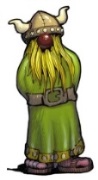 January Character trait of the month is “ Teamwork”Thank you to all the Clubs & Councils for the Activities promoting the holiday Spirit.	UPCOMING EVENTS		UPCOMING EVENTS	